Name _______________________________________________________ Date_______________________________8 8 8 8 8 8 8 8 8 8 8 8 8 8 8 8 8 8 8 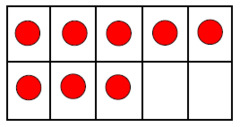 